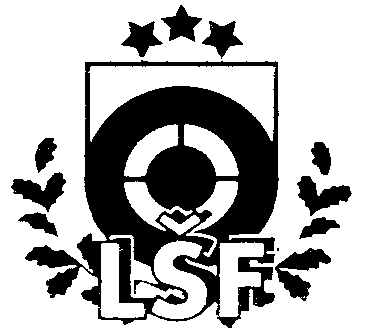 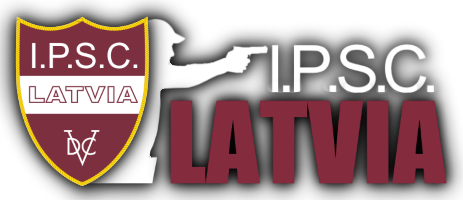 APSTIPRINĀTSLatvijas Šaušanas federācijaN O L I K U M SSacensības IPSC noteikumiem „IPSC Rifle Classification 2022 pavasaris”Sacensību mērķis un uzdevumiNoskaidrot labākos šāvējus praktiskajā šaušanā pēc IPSC noteikumiem.Veicināt Iekšlietu ministrijas (IeM), NBS struktūrvienību un apsardzes struktūru personālsastāva un fizisko personu iesaistīšanu sistemātiskās šaušanas nodarbībās, pilnveidot šaušanas prasmi un iemaņas, kā arī kultūras paaugstināšanu rīcībā ar ieroci.Iegūt priekšstatu par kopējo šaušanas prasmes un iemaņu līmeni IeM, NBS un citos bruņotajos formējumos Latvijā, kā arī starp privātpersonām, kurām atbilstoši Latvijas likumdošanai ir reģistrēti šaujamieroči.Sacensību vieta, laiks un vadībaSacensības notiks šautuvē “Skuķīši”, Garozā, Latvijā, 2022.gada 23. un 24.aprilī no plkst.09.00 līdz plkst. 17.00.Sacensības organizē IPSC Latvia. Sacensību galvenais tiesnesis – Uldis Jausproģis.Sacensību direktors – Reinis Bērziņš.Sacensību dalībniekiSacensībās piedalās IeM, Pašvaldības policijas un NBS struktūrvienību, mācību iestāžu un mācību centru, (kurām ir juridiskas personas statuss vai kuras ir kādas juridiskās personas sastāvdaļa) un jebkurš Latvijas iedzīvotājs vai organizācija  kuram/ām/ ir attiecīgi ieroči, atļauja to nēsāšanai/glabāšanai un attiecīga munīcija.Piedalīties sacensībās tiek aicināti šāvēji no kaimiņvalstīm. Dalībnieku skaits no vienas organizācijas un individuālo dalībnieku skaits nav ierobežots. Visi dalībnieki sacenšas individuālā un komandu ieskaitē.Sacensību programma un noteikumiSacensības sastāv no šādiem IPSC Latvia klasifikācijas vingrinājumiem karabīnei.1.vingrinājumsEl PrezidentMērķi: 3 IPSC, 5 m intervāls, 25 m distance līdz mērķiemSākuma pozīcijas: ierocis pilnībā pielādēts (1), stāvot norādītājā pozīcijā AProcedūra: no iezīmētās pozīcijas sašaut visu mērķus brīvā secībā ar vismaz 2 trāpījumiem katrā, pēc tam nomainīt magazīnu un atkārtot.Minimālais šāvienu skaits: 122.vingrinājumsKustībāMērķi: 1 metāla mini ipsc gongs 100 m distancē un 3 IPSC mērķi cieši blakus viens otram 10 m distancēSākuma pozīcijas: ierocis pilnībā pielādēts (1), stāvot norādītājā pozīcijā A vai BProcedūra: no iezīmētās pozīcijas A vai B trāpīt gongu 3 reizes pēc tam pārvietoties uz pozīciju C (kas atrodas pa vidu un ir 10 m tālu no A va B. Pēc tam pārvietojas uz pretējo pozīciju sākuma pozīcijai (ja bija A, tad B un otrādāk) un trāpīt gongu 2 reizes. RO paziņo par trāpījumu gongam ar komandu HIT. Papīra mērķus šauj no jebkuras starppozīcijas, tas ir, izņemot A, B vai C.Minimālais šāvienu skaits: 113.vingrinājumsNepakristMērķi: 1 metāla mini ipsc gongs 75 m distancē;Sākuma pozīcija: ierocis pilnībā pielādēts (1), stāvot norādītājā pozīcijā AProcedūra: no iezīmētās pozīcijas A stāvus trāpīt gongam, pēc tam ieņemt pozīciju no ceļa (kā demonstrē RO) un trāpīt gongam, pēc tam ieņemt pozīciju guļus un trāpīt gongam, pēc tam ieņemt pozīciju no ceļa un trāpīt gongam, pēc tam ieņemt pozīciju stāvus un trāpīt gongam. No vienas pozīcijas tiek ieskaitīts tikai viens trāpījums, nākamai ieskaitei ir jānomaina pozīcija. Atkārtot līdz ir sasniegts minimālais trāpījumu skaits. RO paziņo par trāpījumu gongam ar komandu HIT.Minimālais šāvienu skaits: 154.vingrinājumsKvadrātsMērķi: 4 ipsc mērķi 15-20 m distancē, kas atrodas ar 1 m intervālu un ir apzīmēti ar T1, T2, T2, T4;Sākuma pozīcijas: ierocis pilnībā pielādēts (1), stāvot norādītājā pozīcijā AProcedūra: no iezīmētās pozīcijas A sašaut mērķi T1 ar vismaz 2 šāvieniem katrā, pēc tam pārvietoties uz pozīciju B (pulksteņa rādītāja virzienā) un sašaut mērķi T2 ar vismaz 2 šāvieniem katrā, pēc tam pārvietoties uz pozīciju C un sašaut mērķi T3 ar vismaz 2 šāvieniem katrā, pēc tam pārvietoties uz pozīciju D un sašaut mērķi T4 ar vismaz 2 šāvieniem katrā.Minimālais šāvienu skaits: 85.vingrinājumsUz priekšu!Mērķi: 3 IPSC, 5 m intervāls, distance: 50 m, 75 m, 100 m līdz mērķiem. Trīs šaušanas pozīcijas A; B; C.Sākuma pozīcijas: ierocis pilnībā pielādēts (1), stāvot norādītājā pozīcijā A (100 m)Procedūra: no 1.iezīmētās pozīcijas brīvā stilā sašaut visu mērķus brīvā secībā ar 2 trāpījumiem katrā, pārvietoties uz 2.iezīmēto pozīciju (B) (no porta) sašaut visu mērķus brīvā secībā ar 2 trāpījumiem katrā, pārvietoties uz 3 iezīmēto pozīciju (C) sašaut visu mērķus brīvā secībā ar 2 trāpījumiem katrā;Šāvienu skaits: 18 (virginia), maksimālais punktu skaits: 906.vingrinājumsBill drillMērķi: 1 ipsc mērķis 50 m distancē,Sākuma pozīcijas: ierocis pilnībā pielādēts (1), stāvot norādītājā pozīcijā AProcedūra: Pēc starta signāla sašaut mērķi ar vismaz 6 šāvieniemMinimālais šāvienu skaits: 6VērtēšanaSacensību uzvarētājus nosaka individuālajā vērtējumā un piešķir sporta klasi atbilstoši klasifikācijas normatīviem, kurus ir noteikusi biedrība „IPSC Latvia”.FinansēšanaAr sacensību rīkošanu saistītie izdevumi (bāzes īre, sacensību vietu iekārtošana, tiesnešu apmaksa, mērķi, apbalvošana) tiek segta no:- dalības maksa – Eur 30,-;- sponsoru iemaksām (iespēju robežās).Dalības maksa jāmaksā sacensību dienā uz vietas. Papildus informācija pie Ulda Jaunsproģa elektroniski cmoins@inbox.lv Tālrunis uzziņām +371 25649265IPSC Latvia reģionālais direktors							Uldis Jaunsproģis